Name: ________________________________					Date: ______________Pythagorean Theorem:Find the Missing LegObjective: I can apply the Pythagorean Theorem to find the missing leg of a right triangle.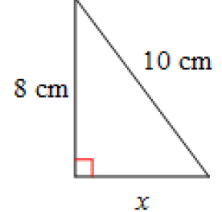 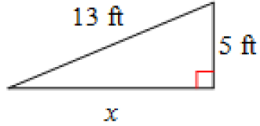 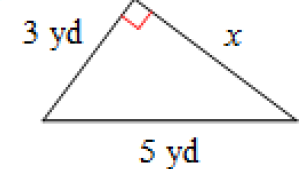 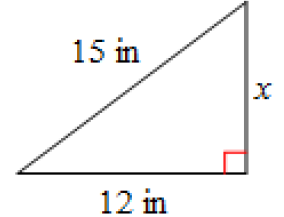 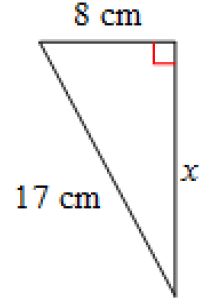 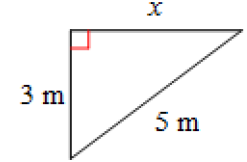 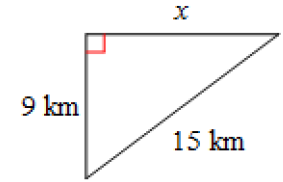 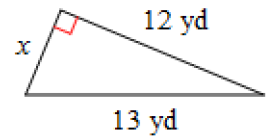 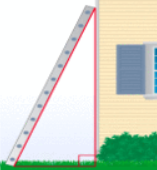 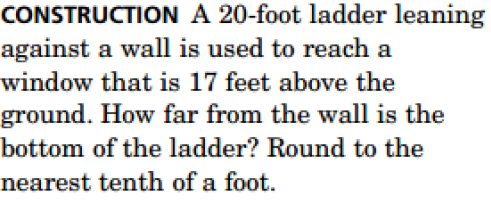 Televisions are advertised by their diagonal length.  If a 3 inch television measures 18 inches high, how wide is the television?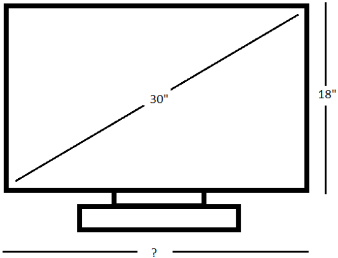 